Universités, Rectorats, Grandes Écoles... 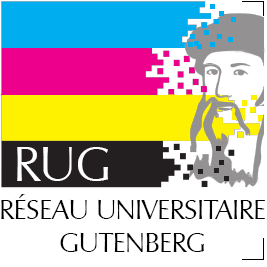 les acteurs de la chaîne graphique                  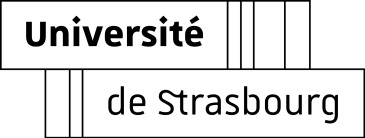 Dossier suivi par :						Mme/MR ……………..Renzo IACAZZI						Université de ……..Président							Responsable de ……..Réseau Universitaire Gutenberg				Adresseiacazzi@unistra.fr								XXXXXX  VilleRodolphe MILLET						Responsable séminaire Web-To-Printrodolphe.millet@univ-lorraine.fr									Strasbourg, le 08 avril 2019CONVOCATIONMadame/Monsieur le/la responsable…………….Le Réseau Universitaire Gutenberg (RUG) organise les 23 & 24 mai 2019 un séminaire sur le Web-To-Print.L’université de Strasbourg aura l’honneur d’accueillir l’organisation de cet événement avec l’appui de la Direction Générale des Services.Ce séminaire a pour objectif, à travers les expériences des utilisateurs dans les imprimeries et services de reprographies de l’enseignement supérieur de faire un point sur la mise en œuvre des différents systèmes de Web-To-Print.L’ensemble du programme est élaboré et coordonné par Rodolphe MILLET, administrateur systèmes/réseaux, collaborateur de la cellule impression à l’université de Lorraine, avec le soutien des administrateurs Web-To-Print des universités de Nice, Lille, Reims et Strasbourg.Les présentations et retours d’expériences seront intégralement assurés par un panel de collègues utilisateurs et/ ou administrateurs de ces différents systèmes. Cette formation sur un thème d’actualité forgera les connaissances nécessaires à l’épanouissement de votre agent. C’est pourquoi nous souhaitons vivement la présence de votre agent le 23 et 24 mai à Strasbourg.Je vous saurais gré, Madame/Monsieur la/le….   de bien vouloir donner une suite favorable à cette initiative.Je vous prie de croire, Madame/Monsieur la/le……, en l'assurance de mes respectueuses salutations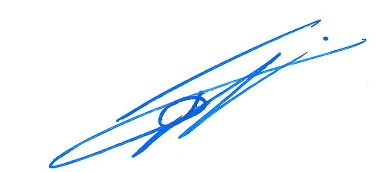 									Renzo IACAZZI									Président									Réseau Universitaire GutenbergLes membres du bureau :	                  Les membres du C.A.		L’équipe web :		Contact presse :                      bureau-rug@googlegroups.com        ca-rug@googlegroups.com            webmaster@rug-asso.fr   presse@rug-asso.fr                                                                                                                             Contact pour partenariat								partenaires@rug-asso.fr